To set build process to only build the selected project, instead of all projects in solution, go to Tools > Options and set as shown below.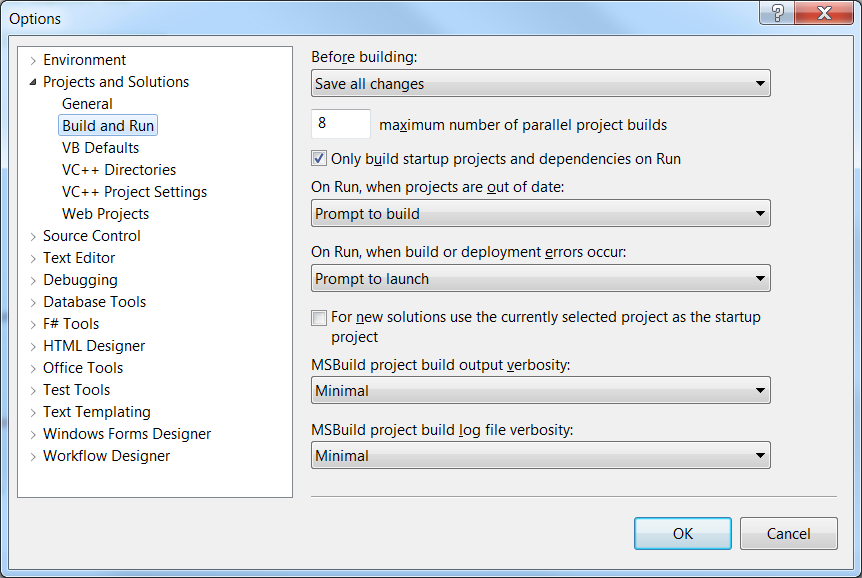 